ΣΧΟΛΗ ΠΡΟΠΟΝΗΤΩΝ TAEKWONDO (WTF)Γ’ ΚΑΤΗΓΟΡΙΑΣΚΑΝΟΝΙΣΜΟΣ ΕΞΕΤΑΣΕΩΝ 2018 - 2019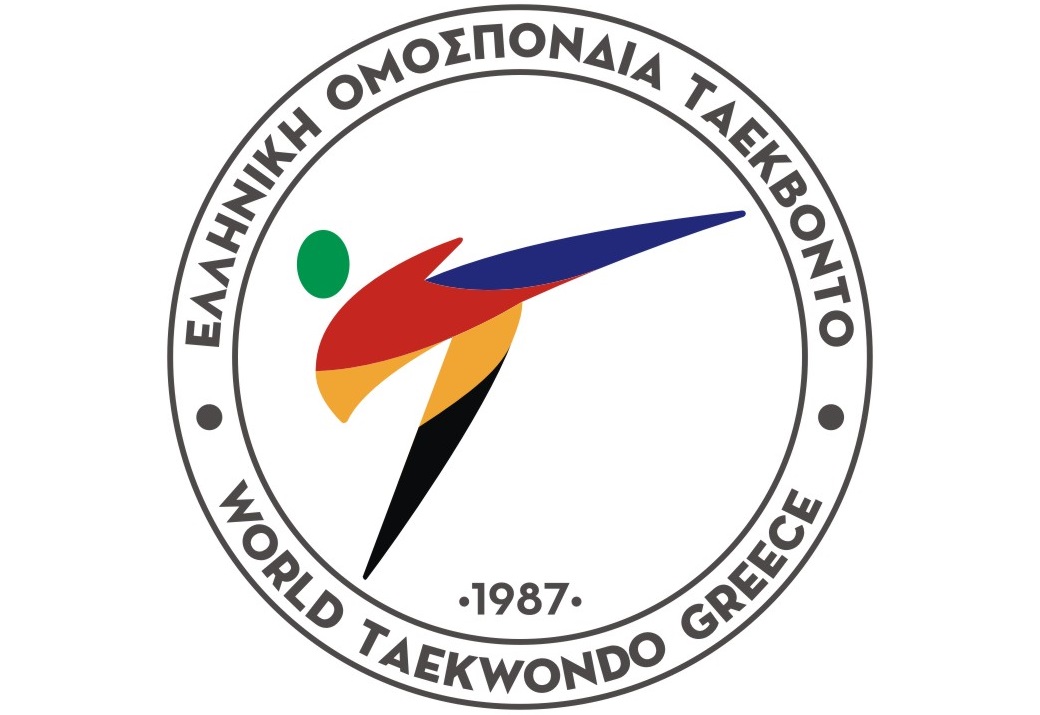 ΑΘΗΝΑ 2018ΣΧΟΛΗ ΠΡΟΠΟΝΗΤΩΝTAEKWONDO GREECE (WTF) Γ΄ΚΑΤΗΓΟΡΙΑΣ Κανονισμός διεξαγωγής εξετάσεωνΟ παρών κανονισμός που εγκρίθηκε στις  10/4/2019 από την Επιτροπή Διοίκησης της Σχολής Προπονητών TAEKWONDO GREECE (WTF) Γ΄ Κατηγορίας, κωδικοποιεί τις απλές και αντικειμενικές προϋποθέσεις διεξαγωγής αδιάβλητων γραπτών και πρακτικών εξετάσεων. Για την εφαρμογή του Κανονισμού θεωρείται ως δεδομένο το αίσθημα ευθύνης και αξιοπρέπειας των εξεταστών, των εποπτών και των εξεταζόμενων, απέναντι στη διαδικασία των εξετάσεων.Α. Οργάνωση και διαδικασία της διεξαγωγής των εξετάσεων1. Τη γενική ευθύνη της εύρυθμης διαδικασίας της διεξαγωγής των εξετάσεων των υποψηφίων προπονητών-τριών έχει o Διευθυντής της Σχολής, ο οποίος ενεργεί έγκαιρα για τον ορισµό των επιτηρητών, την καταλληλότητα των χώρων, τη διαθεσιμότητα των υλικών και µέσων και γενικότερα για το αδιάβλητο των εξετάσεων.  Σε περίπτωσης κωλύματος του Διευθυντή της Σχολής,  η Επιτροπή Διοίκησης ορίζει αντικαταστάτη του ο οποίος και ενεργεί αντί αυτού για κάθε υποχρέωση που απορρέει από τον παρόντα κανονισμό.2.  Ώς επιτηρητές των εξετάσεων ορίζονται από τον Διευθυντή της Σχολής οι εισηγητές των μαθημάτων ή λοιποί συνεργάτες της Σχολής Προπονητών. 3. Τα θέµατα των εξετάσεων προτείνονται από τους εισηγητές που δίδαξαν το µάθηµα, ενώ σε περίπτωση απουσίας  ή κωλύματός τους, τα θέµατα θέτει έτερος εκπαιδευτής της ίδιας οµάδας µαθηµάτων, που ορίζεται κατὀπιν απόφασης της Επιτροπής Διοίκησης, και έπειτα από εισήγηση του Διευθυντή της Σχολής.4.  Κατά τη διαδικασία της πρακτικής εξέτασης, η εξέταση διεξάγεται σε τμήματα έως οκτώ (8)  εξεταζόμενων υποψηφίων προπονητών-τριών. (Θα κοινοποιηθεί και θα αναρτηθεί ονομαστικός πίνακας των τμημάτων των υποψηφίων με την ακριβή ημερομηνία και ώρα προσέλευσης). 5.  Στη αίθουσα διεξαγωγής των γραπτών εξετάσεων, με ευθύνη των επιτηρητών της αίθουσας, χορηγούνται τυπωμένες σελίδες θεμάτων στις οποίες οι εξεταζόμενοι-ες συμπληρώνουν τα προσωπικά τους στοιχεία.6. Η χρονική διάρκεια της γραπτής εξέτασης σε καμία περίπτωση δεν µπορεί να υπερβεί τις τρεις (3) ώρες. Οι εξεταζόμενοι δύναται να αποχωρήσουν από την αίθουσα έπειτα από δύο ώρες από την εκφώνηση των θεμάτων και την παροχή διευκρινίσεων.7.  Αν ο υποψήφιος αποτύχει σε ένα ή περισσότερα μαθήματα κατά την εξεταστική περίοδο, ορίζεται επανεξέταση. Η επαναληπτική εξεταστική περίοδος ορίζεται με απόφαση της Επιτροπής Διοίκησης.8. Σε περίπτωση που κάποιος υποψήφιος προπονητής/ προπονήτρια αδυνατεί δικαιολογημένα  - για ιατρικούς ή υπηρεσιακούς λόγους -  να προσέλθει την ορισμένη ημερομηνία για εξετάσεις, δύναται να εξεταστεί κατά την επαναληπτική εξέταση των αποτυχόντων ή σε περίπτωση που δεν υπάρχουν αποτυχόντες, σε ημερομηνία που θα ορισθεί με απόφαση της Επιτροπής Διοίκησης.Β. Υποχρεώσεις και δικαιώματα των σπουδαστών 1. Δικαίωμα συμμετοχής στις εξετάσεις έχουν οι υποψήφιοι-ιες που η παρακολούθηση τους χαρακτηρίστηκε ως επαρκής. (Ο Διευθυντής της Σχολής ανακοινώνει τα αποτελέσματα της επαρκούς παρακολούθησης των υποψηφίων εντός πέντε (5) ημερών προ της διεξαγωγής της γραπτής θεωρητικής εξέτασης με σκοπό να συμμετέχουν όσοι δικαιούνται στις εξετάσεις).2. Για να γίνουν δεκτοί στις εξετάσεις οι υποψήφιοι-ιες πρέπει να φέρουν την αστυνομική τους ταυτότητα ή το διαβατήριο. Πριν την έναρξη των εξετάσεων διεξάγεται από τους επιτηρητές έλεγχος των στοιχείων της ταυτότητας ή του διαβατηρίου. 3. Πρέπει να βρίσκονται στην αίθουσα 15΄ λεπτά πριν την έναρξη της εξέτασης. Σε περίπτωση καθυστέρησης άνω των 30΄ λεπτών, αποκλείονται από τις εξετάσεις. Οι σπουδαστές που καθυστερούν (εντός του 30λεπτου) δεν δικαιούνται επέκτασης του χρόνου εξέτασής τους, ενώ απαγορεύεται η απομάκρυνση τους από την αίθουσα πριν τη συμπλήρωση δύο ωρών από τη διανομή των θεμάτων.4. Κατά τη διάρκεια των εξετάσεων απαγορεύεται η χρήση οποιασδήποτε συσκευής που επιτρέπει ηλεκτρονική επικοινωνία (κινητού τηλεφώνου, tablet, smartwatch, κτλ.). Η τυχόν εμφάνιση τέτοιας συσκευής από τον εξεταζόμενο θεωρείται αυτόματα χρήση και κατά συνέπεια το γραπτό μηδενίζεται. 5. Κατά τη διάρκεια των εξετάσεων η έξοδός τους από την αίθουσα γίνεται μόνο με τη συνοδεία επιτηρητή. 6. Δεν επιτρέπεται να συνεργάζονται με οποιοδήποτε τρόπο μεταξύ τους. 7. Απαγορεύεται η κατανάλωση καφέδων, αναψυκτικών και τροφίμων εντός της αίθουσας των εξετάσεων. Επιτρέπονται μόνο μπουκάλια με νερό, οι κάτοχοι των οποίων οφείλουν να τα παίρνουν μαζί τους όταν φεύγουν. 8. Κατά την αποχώρησή τους παραδίδουν το γραπτό τους επιδεικνύοντας στον επιτηρητή την αστυνομική τους ταυτότητα ή το διαβατήριο, και υπογράφουν στον ονομαστικό κατάλογο των σπουδαστών. Οι επιτηρητές με αυτοκόλλητες ετικέτες καλύπτουν τα προσωπικά στοιχεία που αναγράφονται στα γραπτά. 9. Μετά την ανακοίνωση των αποτελεσμάτων έχουν το δικαίωμα (εντός πέντε εργάσιμων ημερών) να δουν το γραπτό τους και να ζητήσουν διευκρινίσεις για τη βαθμολογία τους, εφόσον το επιθυμούν. Τα γραπτά και τα έντυπα που αφορούν τα αποτελέσματα των γραπτών και πρακτικών εξετάσεων φυλάσσονται µε ευθύνη του Διευθυντή της Σχολής.Γ. Υποχρεώσεις και δικαιώματα επιτηρητών 1. Οφείλουν να βρίσκονται στις αίθουσες των εξετάσεων τουλάχιστον 15΄ λεπτά πριν την έναρξη της εξέτασης.  Βοηθούν να τακτοποιηθούν οι υποψήφιοι σύμφωνα με τον τρόπο που επιτάσσει η αξιοπιστία της εξεταστικής διαδικασίας. 2. Σε περίπτωση σοβαρού κωλύματος, ενημερώνουν έγκαιρα τον Διευθυντή της Σχολής. Ο τελευταίος τους αναπληρώνει με κάποιον που περιλαμβάνεται στον κατάλογο των επιτηρητών. 3. Πριν την έναρξη της εξέτασης μονογράφουν (στην πάνω δεξιά πλευρά) το εξεταστικό έντυπο καθώς και τα εξεταστικά δελτία των εξεταζόμενων. 4. Κατά τη διάρκεια της εξέτασης μεριμνούν για την ακριβή εφαρμογή των κανόνων συμπεριφοράς των εξεταζόμενων. 5. Αναγράφουν στον πίνακα και ανακοινώνουν προφορικά την ώρα έναρξης και λήξης της εξέτασης. Ειδοποιούν τους εξεταζόμενους 60΄, 30΄ και 10΄λεπτά προ της λήξης της. 6. Δεν επιτρέπουν την παρουσία στις αίθουσες των εξετάσεων ασχέτων ατόμων με την εξεταστική διαδικασία.7. Σε περίπτωση κατά την οποία οι επιτηρητές αντιληφθούν εξεταζόμενο να μην συμμορφώνεται με τις παραγράφους Β.4, Β.6 του κανονισμού εξετάσεων, έχουν το δικαίωμα να προβούν μόνο σε μία προφορική σύσταση. Τη δεύτερη φορά του αφαιρούν το γραπτό του με τη σχετική αναγραφή και το παραδίδουν στον Διευθυντή της Σχολής.8. Σε κάθε περιστατικό αντιγραφής απομακρύνουν τον εξεταζόμενο (και κάθε άλλον εμπλεκόμενο) από την αίθουσα, κρατούν το γραπτό του και το παραδίδουν στον Διευθυντή της Σχολής με τη σχετική επισήμανση. 9. Με την ολοκλήρωση της προβλεπόμενης διάρκειας της εξέτασης διακόπτουν τους εξεταζόμενους και συγκεντρώνουν τα γραπτά. Τα καταμετρούν, τα αριθμούν και τα παραδίδουν στον Διευθυντή της Σχολής.10. Κατά την παράδοση των γραπτών ελέγχουν τα στοιχεία ταυτότητας των φοιτητών και τους ζητούν να υπογράψουν στον ονομαστικό κατάλογο σπουδαστών που έχουν παραλάβει από τον Διευθυντή της Σχολής.Δ. Αξιολόγηση - Τράπεζα Θεμάτων 1. Οι γραπτές εξετάσεις αποτελούνται από ερωτήσεις με τέσσερις (4) επιλογές απαντήσεων. Ο αριθμός τους σε κάθε μάθημα είναι ανάλογος με τις ώρες διδασκαλίας. Ο αριθμός των θεμάτων ανά γνωστικό αντικείμενο προσδιορίζεται από τη σχέση 4 θέματα/10ώρες εκπαίδευσης. Στον πίνακα απεικονίζονται τα θέματα (αριθμοί) ανά γνωστικό αντικείμενο.2. Πριν την έναρξη των εξετάσεων, Επιτροπή που ορίζεται από την Επιτροπή Διοίκησης συνεδριάζει και κληρώνει τα θέματα των γραπτών εξετάσεων (ερωτήσεις-απαντήσεις πολλαπλών επιλογών). Οι εκπαιδευτές ορίζουν τη σωστή επιλογή-απάντηση σε κάθε ερώτηση και ο Διευθυντής της Σχολής έχει την ευθύνη και την αρμοδιότητα έκδοσης των αποτελεσμάτων. 3. Για κάθε γνωστικό αντικείμενο εξάγεται βαθμός στην κλίμακα 0-10. Η βαθμολογική βάση επιτυχούς εξέτασης είναι το πέντε (5) για κάθε γνωστικό αντικείμενο. Στα γνωστικά αντικείμενα που οι υποψήφιοι συγκεντρώσουν βαθμό μικρότερο του πέντε (5) οδηγούνται σε επαναληπτική εξέταση. 4. Στο μάθημα της Προπονητικής Εξάσκησης και της Τεχνικής Ανάλυσης διεξάγεται πρακτική και προφορική εξέταση αντίστοιχα σε ομάδες έως οκτώ (8) εξεταζόμενων υποψηφίων με διάρκεια 15-20’ λεπτών ανάλογα με τον αριθμό των συμμετεχόντων σε κάθε ομάδα. Θα αναρτηθεί ονομαστικός πίνακας με ημερομηνία και ώρα προσέλευσης κατά ομάδα. Η βαθμολογία της Προπονητικής Εξάσκησης προκύπτει από το μέσο όρο της προφορικής εξέτασης και πρακτικής. 5 Η πρακτική και προφορική εξέταση διενεργείται από τριμελή επιτροπή με μέλη που ορίζονται από την επιτροπή διοίκησης κατόπιν εισήγησης του Διευθυντή. Οι εξεταστές βαθμολογούν τον κάθε υποψήφιο, και εξάγεται ο μέσος όρος της βαθμολογίας των τριών εξεταστών για κάθε υποψήφιο. Οι βαθμολογίες καταγράφονται σε ειδικό έντυπο το οποίο υπογράφουν οι εξεταστές.6. Οι υποψήφιοι –ιες θα πρέπει να προσκομίσουν στην επιτροπή διοίκησης της σχολής βεβαίωση για την ΕΠΟΠΤΕΥΟΜΕΝΗ ΚΑΙ ΚΑΘΟ∆ΗΓΟΥΜΕΝΗ ΠΡΑΚΤΙΚΗ ∆Ι∆ΑΣΚΑΛΙΑ των 50 ωρών.ΚΥΚΛΟΣ/ΤΟΜΕΑΣ 1ΒΑΘΜΟΣ ΑΝΑ ΕΡΩΤΗΜΑΕΡΩΤΗΣΕΙΣ ΑΝΑ ΜΑΘΗΜΑΑνατομία10/4=2.54Φυσιολογία10/4=2.54Εργοφυσιολογία10/4=2.54Φυσικοθεραπεία10/4=2.54Βιομηχανική10/4=2.54Αθλητική ∆ιαιτολογία 10/4=2.54Αθλητιατρική10/4=2.54ΚΥΚΛΟΣ/ ΤΟΜΕΑΣ 2ΒΑΘΜΟΣ ΑΝΑ ΕΡΩΤΗΜΑΕΡΩΤΗΣΕΙΣ ΑΝΑ ΜΑΘΗΜΑΚινητική Συµπεριφορά 20/8=2.58Οργάνωση & Διοίκηση Αθλητισμού 10/4=2.54Αθλητική Ψυχολογία 20/8=2.58Αθλητική Παιδαγωγική10/4=2.54Μεθοδολογία Έρευνας 10/4=2.54Ιστορία του Ταεκβοντό 10/4=2.54ΚΥΚΛΟΣ/ ΤΟΜΕΑΣ 3ΒΑΘΜΟΣ ΑΝΑ ΕΡΩΤΗΜΑΕΡΩΤΗΣΕΙΣ ΑΝΑ ΜΑΘΗΜΑΓενική Προπονητική10/4=2.54Ειδική Προπονητική25/10=2.510Κανονισμοί Αγώνων 30/12=2.512Ειδικά Θέματα 25/10=2.510Τεχνική Ανάλυση20/8 x 40% = 18Μεθοδολογία Διδασκαλίας20/8=2.58